Allegato 3: Scheda Progetto del Soggetto beneficiarioDenominazione: ………………………………………………………………………………………C.F.: ……………………………………………P. IVA………………………………………………Natura giuridica: ………………………………………………………………………………………Posta elettronica certificata (come risultante dal Registro dalle imprese o comunque intestata al Soggetto beneficiario): ……………………………Sede legale: Comune di ……………………….……………………………..……………………….. prov. :  ………. , CAP ……………………………..Via e n. civ.: …………….….. Tel.:……...........Sede amministrativa: Comune di ………………………………………………………prov.: ……... CAP ……………………………..Via e n. civ.: ……………………………………….Tel: ….…..…Posta elettronica certificata (come risultante dal Registro delle imprese o comunque intestata al Soggetto beneficiario): …………………………………………………………………………………………………………Atto costitutivo (estremi)………………………Durata della società …….………………………….Capitale sociale: importo €………………………di cui versato …………………………………… Dimensione dell’impresa: PI [    ]   MI [   ]   GI [   ]Iscrizione presso il Registro delle Imprese di………………al n…….dal……...sez……….Il Soggetto richiedente è controllato, ai sensi dell’art. 2359 c.c., da società estera: SI [   ]   NO [   ]Il soggetto richiedente fa parte di un gruppo di imprese: SI [   ]   NO [   ]  Profilo aziendaleassetto societario attuale con indicazione dei soci di riferimento e delle rispettive quote di partecipazione:struttura organizzativa, compresa indicazione dei responsabili della gestione con le rispettive esperienze professionali, funzioni svolte e relative responsabilità settore di attività nel quale opera con indicazione delle principali caratteristiche tecnologiche e produttive;mercato di riferimento; eventuale know-how sviluppato/posseduto (brevetti, marchi, eventuali accordi tecnici e/o commerciali);indicare l’ubicazione della/e unità produttiva/e del Soggetto Beneficiario, nonché di quella/e oggetto degli investimenti previsti;(se il Soggetto Beneficiario fa parte di un gruppo di imprese) composizione del gruppo di appartenenza, struttura organizzativa e relazioni funzionali con il Soggetto Beneficiario;(per le reti d’impresa) struttura organizzativa e relazioni funzionali del Soggetto Beneficiario con la rete di imprese2.1 Sintesi del progettoDescrivere il Progetto che si intende realizzare inquadrandolo rispetto al Programma del Contratto di filiera e nell’ambito della filiera. Descrivere le caratteristiche principali, le prospettive e i miglioramenti produttivi/organizzativi attesi. Indicare, altresì, le ragioni produttive, commerciali ed economiche che hanno portato alla partecipazione al Contratto di filiera. Qualora il Progetto sia articolato in più tipologie di intervento, descrivere le interconnessioni funzionali, con particolare riferimento alle eventuali logiche di filiera produttiva e/o distributiva.2.2 Obiettivi perseguiti dal beneficiarioPresentazione dettagliata degli obiettivi del Progetto (di realizzazione e di risultato), corredata da indicazioni qualitative e quantitative relative alle realizzazioni e ai risultati e ai relativi termini temporali di conseguimento. 2.3 Indicare quali tra i seguenti obiettivi ambientali vengono perseguiti dal Progetto2.4 Descrizione del ruolo attribuito al Soggetto Beneficiario dall’Accordo di filieraNell’ambito dell’Accordo di filiera, rappresentare il ruolo assunto dal Soggetto Beneficiario e le azioni che esso dovrà eseguire ai fini del conseguimento degli obiettivi assegnati, evidenziandone il grado di coerenza con i requisiti specifici posseduti dal medesimo soggetto3.1 Descrizione delle principali linee di interventoDescrizione di dettaglio delle principali linee di intervento.3.2 Ubicazione e durata degli interventi del ProgettoIndicazione dettagliata della localizzazione degli interventi e indicazioni della durata del Progetto (in mesi).3.2.1 Cronoprogramma di spesaCompletare la tabella indicando gli importi (in migliaia di euro) di spesa previsti trimestralmente dall’esecuzione del Progetto.3.3 Interventi espressi in euro al netto dell’IVA per tipologia di aiuto e area di riferimento5.1 Piano di sviluppo commercialeDescrivere le strategie commerciali che si intendono perseguire in termini di:posizionamento del prodotto, politica dei prezzi di vendita, canali/reti di distribuzione da utilizzare, eventuali azioni promozionali e pubblicitarie con indicazione dei relativi costi. 5.2 Integrazione della filieraDescrivere gli effetti di integrazione della filiera e l’impatto sulla capacità produttiva delle aziende coinvolte5.3 Piano di sviluppo occupazionaleDescrivere la crescita occupazionale prevista dal Progetto al fine di determinarne l’impatto socioeconomico. 5.4 Riportare l’incremento occupazionale e il dimensionamento dell’organico dall’anno “0” (i.e. anno precedente a quello di avvio del Progetto) all’anno “a regime” (i.e. primo esercizio sociale intero successivo alla data di entrata in funzione del Progetto). (*): per “Anno 0” si intende l’anno precedente a quello di avvio del Progetto.(**): per “Anno 1” si intende l’anno in cui si prevede di avviare il Progetto.(***): per “Anno a regime” si intende quello relativo al primo esercizio sociale intero successivo alla data di entrata in funzione del Progetto, la quale coincide, convenzionalmente, con quella di ultimazione.6.1 Sistemi di produzione agricola sostenibileRappresentare gli eventuali sistemi di produzione agricola sostenibile adottati dall’impresa, ponendo in rilievo l’adozione di un sistema di produzione integrata o biologica.6.2 Certificazioni ambientali Riportare i riferimenti dell’eventuale adesione dell’impresa al sistema di gestione ambientale conforme al Regolamento EMAS (i.e. Regolamento CE n. 1221/2009) o alla norma UNI EN ISO 14001. 	6.3 Etichettatura volontaria Riportare i riferimenti dell’eventuale etichettatura volontaria adottata7-1 Piano dei flussi finanziari previsionali e delle fonti di finanziamento7.2 Investimenti collegati agli obiettivi ambientali stabiliti dal Regolamento (UE) n. 852/2020Il sottoscritto …………………………………………….…in qualità di ………..……..………………del Soggetto Beneficiario ……………………………………. forma giuridica …………………………con sede legale in ………………………………………………………. prov. ……….., CAP…………consapevole della responsabilità penale cui può andare incontro in caso di dichiarazioni mendaci, ai sensi degli artt. 46 e 47 del D.P.R. n. 445 del 28 dicembre 2000 e s.m.i.:dichiara che tutte le notizie fornite nel presente documento corrispondono al vero;autorizza il Ministero delle politiche agricole alimentari e forestali ad effettuare le indagini tecniche ed amministrative ritenute necessarie all’istruttoria del presente Progetto;si impegna ad esibire l’ulteriore documentazione che il Ministero delle politiche agricole alimentari e forestali dovesse richiedere per la valutazione del Progetto proposto ed a comunicare tempestivamente eventuali variazioni e/o modifiche dei dati e/o delle informazioni contenute nel presente documento;si impegna a comunicare tempestivamente al Ministero delle politiche agricole alimentari e forestali tutte le variazioni relative ai dati forniti al momento della presentazione della domanda e della documentazione allegata che dovessero intervenire successivamente alla presentazione della domanda stessa;si impegna a dichiarare, successivamente alla stipula del relativo Contratto di filiera e prima dell’erogazione delle relative agevolazioni, di non aver ottenuto dopo la presentazione della domanda o, in caso contrario, di avere restituito e, comunque, di rinunciare ad ottenere per gli investimenti e le spese di cui alla domanda stessa, altre agevolazioni non cumulabili con i Contratti di filiera di qualsiasi natura, in base ad altre leggi nazionali, regionali o comunitarie dell’UE o comunque concesse da enti o istituzioni pubbliche;si impegna ad operare nel pieno rispetto delle vigenti norme edilizie ed urbanistiche, sul lavoro, sulla prevenzione degli infortuni e sulla salvaguardia dell’ambiente;prende atto che i dati e le notizie contenute nel presente documento potranno essere comunicati dal Ministero delle politiche agricole alimentari e forestali ai soggetti che intervengono nell’istruttoria, nonché ai soggetti nei confronti dei quali la comunicazione dei dati risponde a specifici obblighi di legge. ALLEGA- Autocertificazione di cui all’allegato n. 5.Firma……………………………………..PROGETTO DEL BENEFICIARIO DEL CONTRATTO DI FILIERA DATI IDENTIFICATIVI DEL SOGGETTO BENEFICIARIODenominazionePartita IVA / Cod. Fiscale%1.2.3.4.5.6.2. DESCRIZIONE DEL PROGETTOObiettivi (fisici e di risultato)Target (quantitativo e qualitativo)Conseguimento al(inserire termine temporale)Contributo agli obiettivi ambientaliContributo agli obiettivi ambientalia) “Contributo sostanziale alla mitigazione dei cambiamenti climatici”, art. 10, comma 1, lett. da a) ad i), del Reg. (UE) 2020/852;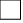 b) “Contributo sostanziale all’adattamento cambiamenti climatici”, art. 11, comma 1, lett. a) e b), del Reg. (UE) 2020/852;c) “Contributo sostanziale all’uso sostenibile e alla protezione delle acque e delle risorse marine”, art. 12, comma 1, lett. da a) a e), del Reg. (UE) 2020/852;d) “Contributo sostanziale alla transizione verso un’economia circolare”, art. 13, comma 1, lett. da a) ad l), del Reg. (UE) 2020/852;e) “Contributo sostanziale alla prevenzione e alla riduzione dell’inquinamento”, art. 14, comma 1 lett. da a) a e), del Reg. (UE) 2020/852;f) “Contributo sostanziale alla protezione e al ripristino della biodiversità e degli ecosistemi”, art. 15, comma1. lett. da a) a e), del Reg. (UE) 2020/852.3. INTERVENTI E SPESECRONOPROGRAMMA DI SPESA DEL PROGETTOCRONOPROGRAMMA DI SPESA DEL PROGETTOCRONOPROGRAMMA DI SPESA DEL PROGETTOCRONOPROGRAMMA DI SPESA DEL PROGETTOCRONOPROGRAMMA DI SPESA DEL PROGETTOCRONOPROGRAMMA DI SPESA DEL PROGETTOCRONOPROGRAMMA DI SPESA DEL PROGETTOCRONOPROGRAMMA DI SPESA DEL PROGETTOCRONOPROGRAMMA DI SPESA DEL PROGETTOCRONOPROGRAMMA DI SPESA DEL PROGETTOCRONOPROGRAMMA DI SPESA DEL PROGETTOCRONOPROGRAMMA DI SPESA DEL PROGETTOCRONOPROGRAMMA DI SPESA DEL PROGETTOCRONOPROGRAMMA DI SPESA DEL PROGETTOCRONOPROGRAMMA DI SPESA DEL PROGETTOAnno 2023Anno 2023Anno 2023Anno 2023Anno 2024Anno 2024Anno 2024Anno 2024Anno 2025Anno 2025Anno 2025Anno 2025Anno 2026Anno 2026Importo totale del ProgettoTRIMESTRETRIMESTRETRIMESTRETRIMESTRETRIMESTRETRIMESTRETRIMESTRETRIMESTRETRIMESTRETRIMESTRETRIMESTRETRIMESTRETRIMESTRETRIMESTREImporto totale del ProgettoIIIIIIIVIIIIIIIVIIIIIIIVIIITabella 1A: Aiuti agli investimenti in attivi materiali e attivi immateriali nelle aziende agricole connessi alla produzione agricola primaria.Spesa ammissibile in euroSpesa ammissibile in euroTabella 1A: Aiuti agli investimenti in attivi materiali e attivi immateriali nelle aziende agricole connessi alla produzione agricola primaria.Regioni meno sviluppate e tutte le regioni il cui prodotto interno lordo (PIL) pro capite nel periodo dal 1°gennaio 2007 al 31 dicembre 2013 è stato inferiore al 75% della media dell’UE – 25 per il periodo di riferimento, ma superiore al 75% della media del PIL dell’UE -27Altre RegioniCostruzione, acquisizione o miglioramento di beni immobili.Acquisto di macchinari e attrezzature, fino ad un massimo del loro valore di mercato.Acquisizione o sviluppo di programmi informatici, e acquisizione di brevetti, licenze, diritti d’autore e marchi commerciali.Costi generali, collegati alle spese di cui ai punti 1) e 2), come onorari di architetti, ingegneri e consulenti, onorari per consulenze sulla sostenibilità ambientale ed economica, compresi gli studi di fattibilità.Acquisto di animali da riproduzione.30%TOTALE TAB. 1ATabella 2A: Aiuti agli investimenti nel settore della trasformazione di prodotti agricoli e della commercializzazione di prodotti agricoli.Spesa ammissibile in euroSpesa ammissibile in euroTabella 2A: Aiuti agli investimenti nel settore della trasformazione di prodotti agricoli e della commercializzazione di prodotti agricoli.Regioni meno sviluppate e tutte le regioni il cui prodotto interno lordo (PIL) pro capite nel periodo dal 1°gennaio 2007 al 31 dicembre 2013 è stato inferiore al 75% della media dell’UE – 25 per il periodo di riferimento, ma superiore al 75% della media del PIL dell’UE -27Altre RegioniCostruzione, acquisizione o miglioramento di beni immobili.Acquisto di macchinari e attrezzature, al massimo fino al loro valore di mercato.Costi generali collegati alle spese di cui ai punti 1) e 2), come onorari di architetti, ingegneri e consulenti, onorari per consulenze sulla sostenibilità ambientale ed economica, compresi studi di fattibilità; gli studi di fattibilità rimangono spese ammissibili anche quando, sulla base dei loro risultati, non è sostenuta alcuna delle spese di cui ai punti 1) e 2).Acquisizione o sviluppo di programmi informatici e acquisizione di brevetti, licenze, diritti d'autore e marchi commerciali.TOTALE TAB. 2ATabella 3A: Aiuti per la partecipazione dei produttori di prodotti agricoli ai regimi di qualità e per le misure promozionali a favore dei prodotti agricoli.Spesa ammissibile in euroSpesa ammissibile in euroSpesa ammissibile in euroTabella 3A: Aiuti per la partecipazione dei produttori di prodotti agricoli ai regimi di qualità e per le misure promozionali a favore dei prodotti agricoli.Prodotti delle regioni meno sviluppate e di tutte le regioni il cui prodotto interno lordo (PIL) pro capite nel periodo dal 1°gennaio 2007 al 31 dicembre 2013 è stato inferiore al 75% della media dell’UE – 25 per il periodo di riferimento, ma superiore al 75% della media del PIL dell’UE -27Prodotti delle regioni meno sviluppate e di tutte le regioni il cui prodotto interno lordo (PIL) pro capite nel periodo dal 1°gennaio 2007 al 31 dicembre 2013 è stato inferiore al 75% della media dell’UE – 25 per il periodo di riferimento, ma superiore al 75% della media del PIL dell’UE -27Prodotti di altre regioniA) Aiuti per la partecipazione dei produttori di prodotti agricoli ai regimi di qualitàA) Aiuti per la partecipazione dei produttori di prodotti agricoli ai regimi di qualitàA) Aiuti per la partecipazione dei produttori di prodotti agricoli ai regimi di qualitàA) Aiuti per la partecipazione dei produttori di prodotti agricoli ai regimi di qualitàCosti per le ricerche di mercato, l’ideazione e la progettazione del prodotto, nonché la preparazione delle domande di riconoscimento dei regimi di qualità.B) Aiuti per le misure promozionali a favore dei prodotti agricoliB) Aiuti per le misure promozionali a favore dei prodotti agricoliB) Aiuti per le misure promozionali a favore dei prodotti agricoliB) Aiuti per le misure promozionali a favore dei prodotti agricoliOrganizzazione e la partecipazione a concorsi, fiere o mostre, a condizione che gli aiuti siano accessibili a tutti i soggetti ammissibili della zona interessata sulla base di criteri oggettivamente definiti: spese di iscrizione; spese di viaggio e costi per il trasporto degli animali; spese per pubblicazioni e siti web che annunciano l’evento; affitto dei locali e degli stand e i costi del loro montaggio e smontaggio.Costi delle pubblicazioni su mezzi cartacei ed elettronici, siti web e annunci pubblicitari nei mezzi di comunicazione elettronici, radiofonici o televisivi, destinati a presentare informazioni fattuali sui produttori di una data regione o di un dato prodotto, purché tali informazioni siano neutre e tutti i produttori interessati abbiano le stesse possibilità di figurare nella pubblicazione.c)    Costi relativi alla divulgazione di conoscenze scientifiche e dati fattuali su: i) regimi di qualità aperti a prodotti agricoli di altri Stati membri e di paesi terzi; ii) prodotti agricoli generici e i loro benefici nutrizionali, nonché sugli utilizzi proposti per essi.d)  Costi delle campagne promozionali destinate ai consumatori e organizzate nei mezzi di comunicazione o presso i punti di vendita al dettaglio, nonché di tutto il materiale promozionale distribuito direttamente ai consumatori.TOTALE TAB. 3ATabella 4A: Aiuti alla ricerca e allo sviluppo nel settore agricolo, in esenzione ai sensi del regolamento (UE) n. 702/2014.Spesa ammissibile in euroSpesa ammissibile in euroSpesa ammissibile in euroSpesa ammissibile in euroSpesa ammissibile in euroTabella 4A: Aiuti alla ricerca e allo sviluppo nel settore agricolo, in esenzione ai sensi del regolamento (UE) n. 702/2014.Regioni meno sviluppate e tutte le regioni il cui prodotto interno lordo (PIL) pro capite nel periodo dal 1°gennaio 2007 al 31 dicembre 2013 è stato inferiore al 75% della media dell’UE – 25 per il periodo di riferimento, ma superiore al 75% della media del PIL dell’UE -27Regioni meno sviluppate e tutte le regioni il cui prodotto interno lordo (PIL) pro capite nel periodo dal 1°gennaio 2007 al 31 dicembre 2013 è stato inferiore al 75% della media dell’UE – 25 per il periodo di riferimento, ma superiore al 75% della media del PIL dell’UE -27Altre RegioniAltre RegioniAltre RegioniSpese di personale relative a ricercatori, tecnici e altro personale ausiliario nella misura in cui sono impiegati nel progetto.Costi relativi a strumentazione e attrezzature nella misura e per il periodo in cui sono utilizzati per il progetto. Se gli strumenti e le attrezzature non sono utilizzati per tutto il loro ciclo di vita per il progetto, sono considerati ammissibili unicamente i costi di ammortamento corrispondenti alla durata del progetto, calcolati secondo principi contabili generalmente accettati.Costi relativi agli immobili e ai terreni nella misura e per il periodo in cui sono utilizzati per il progetto. Per quanto riguarda gli immobili, sono considerati ammissibili unicamente i costi di ammortamento corrispondenti alla durata del progetto, calcolati secondo principi contabili generalmente accettati. Per quanto riguarda i terreni, sono ammissibili i costi delle cessioni a condizioni commerciali o le spese di capitale effettivamente sostenute.Costi per la ricerca contrattuale, le conoscenze e i brevetti acquisiti o ottenuti in licenza da fonti esterne alle normali condizioni di mercato, nonché costi per i servizi di consulenza e i servizi equivalenti utilizzati esclusivamente ai fini del progetto.Spese generali supplementari e altri costi di esercizio, compresi i costi dei materiali, delle forniture e di prodotti analoghi, direttamente imputabili al progetto. TOTALE TAB. 4ATabella 5A: Aiuti in esenzione ai sensi del regolamento (UE) n. 651/2014.Tabella 5A: Aiuti in esenzione ai sensi del regolamento (UE) n. 651/2014.Spesa ammissibile in euroSpesa ammissibile in euroSpesa ammissibile in euroTabella 5A: Aiuti in esenzione ai sensi del regolamento (UE) n. 651/2014.Tabella 5A: Aiuti in esenzione ai sensi del regolamento (UE) n. 651/2014.Regioni meno sviluppate e tutte le regioni il cui prodotto interno lordo (PIL) pro capite nel periodo dal 1°gennaio 2007 al 31 dicembre 2013 è stato inferiore al 75% della media dell’UE – 25 per il periodo di riferimento, ma superiore al 75% della media del PIL dell’UE -27Regioni meno sviluppate e tutte le regioni il cui prodotto interno lordo (PIL) pro capite nel periodo dal 1°gennaio 2007 al 31 dicembre 2013 è stato inferiore al 75% della media dell’UE – 25 per il periodo di riferimento, ma superiore al 75% della media del PIL dell’UE -27Altre RegioniArticolo 17 – Aiuti alle PMI per investimenti concernenti la trasformazione di prodotti agricoli in prodotti non agricoli nel limite della soglia di notifica dell’aiuto pari a 7,5 milioni di euro per impresa e per progetto di investimento.Articolo 17 – Aiuti alle PMI per investimenti concernenti la trasformazione di prodotti agricoli in prodotti non agricoli nel limite della soglia di notifica dell’aiuto pari a 7,5 milioni di euro per impresa e per progetto di investimento.Articolo 17 – Aiuti alle PMI per investimenti concernenti la trasformazione di prodotti agricoli in prodotti non agricoli nel limite della soglia di notifica dell’aiuto pari a 7,5 milioni di euro per impresa e per progetto di investimento.Articolo 17 – Aiuti alle PMI per investimenti concernenti la trasformazione di prodotti agricoli in prodotti non agricoli nel limite della soglia di notifica dell’aiuto pari a 7,5 milioni di euro per impresa e per progetto di investimento.Articolo 17 – Aiuti alle PMI per investimenti concernenti la trasformazione di prodotti agricoli in prodotti non agricoli nel limite della soglia di notifica dell’aiuto pari a 7,5 milioni di euro per impresa e per progetto di investimento.investimento in attivi materiali e/o immateriali per installare un nuovo stabilimento, ampliare uno stabilimento esistente, diversificare la produzione di uno stabilimento mediante prodotti nuovi aggiuntivi o trasformare radicalmente il processo produttivo complessivo di uno stabilimento esistente.investimento in attivi materiali e/o immateriali per installare un nuovo stabilimento, ampliare uno stabilimento esistente, diversificare la produzione di uno stabilimento mediante prodotti nuovi aggiuntivi o trasformare radicalmente il processo produttivo complessivo di uno stabilimento esistente.nell'acquisizione di attivi di uno stabilimento, se sono soddisfatte le seguenti condizioni:lo stabilimento è stato chiuso o sarebbe stato chiuso se non fosse stato acquistato, gli attivi vengono acquistati da terzi che non hanno relazioni con l'acquirente, l'operazione avviene a condizioni di mercato. Se un membro della famiglia del proprietario originario, o un dipendente, rileva una piccola impresa, non si applica la condizione che prevede che gli attivi vengano acquistati da terzi che non hanno relazioni con l'acquirente. La semplice acquisizione di quote di un'impresa non è considerata un investimento.nell'acquisizione di attivi di uno stabilimento, se sono soddisfatte le seguenti condizioni:lo stabilimento è stato chiuso o sarebbe stato chiuso se non fosse stato acquistato, gli attivi vengono acquistati da terzi che non hanno relazioni con l'acquirente, l'operazione avviene a condizioni di mercato. Se un membro della famiglia del proprietario originario, o un dipendente, rileva una piccola impresa, non si applica la condizione che prevede che gli attivi vengano acquistati da terzi che non hanno relazioni con l'acquirente. La semplice acquisizione di quote di un'impresa non è considerata un investimento.attivi immateriali che soddisfano tutte le seguenti condizioni: a) sono utilizzati esclusivamente nello stabilimento beneficiario degli aiuti; b) sono considerati ammortizzabili; c) sono acquistati a condizioni di mercato da terzi che non hanno relazioni con l'acquirente; d) figurano nell'attivo di bilancio dell'impresa per almeno tre anni.attivi immateriali che soddisfano tutte le seguenti condizioni: a) sono utilizzati esclusivamente nello stabilimento beneficiario degli aiuti; b) sono considerati ammortizzabili; c) sono acquistati a condizioni di mercato da terzi che non hanno relazioni con l'acquirente; d) figurano nell'attivo di bilancio dell'impresa per almeno tre anni.TOTALE ARTICOLO 17TOTALE ARTICOLO 17Articolo 19 - Aiuti alle PMI per la partecipazione alle fiere nel limite della soglia di notifica dell’aiuto pari a 2 milioni di euro per impresa e per anno.Articolo 19 - Aiuti alle PMI per la partecipazione alle fiere nel limite della soglia di notifica dell’aiuto pari a 2 milioni di euro per impresa e per anno.Articolo 19 - Aiuti alle PMI per la partecipazione alle fiere nel limite della soglia di notifica dell’aiuto pari a 2 milioni di euro per impresa e per anno.Articolo 19 - Aiuti alle PMI per la partecipazione alle fiere nel limite della soglia di notifica dell’aiuto pari a 2 milioni di euro per impresa e per anno.Articolo 19 - Aiuti alle PMI per la partecipazione alle fiere nel limite della soglia di notifica dell’aiuto pari a 2 milioni di euro per impresa e per anno.I costi ammissibili corrispondono ai costi sostenuti per la locazione, l'installazione e la gestione dello stand in occasione della partecipazione di un'impresa ad una determinata fiera o mostra.I costi ammissibili corrispondono ai costi sostenuti per la locazione, l'installazione e la gestione dello stand in occasione della partecipazione di un'impresa ad una determinata fiera o mostra.TOTALE ARTICOLO 19TOTALE ARTICOLO 19Articolo 41 – Aiuti agli investimenti volti a promuovere la produzione di energia da fonti rinnovabili. Gli aiuti agli investimenti per la produzione di biocarburanti sono ammessi esclusivamente per la produzione di biocarburanti sostenibili diversi da quelli prodotti da colture alimentari. Non sono ammissibili i costi non direttamente connessi al conseguimento di un livello più elevato di tutela dell'ambiente.Articolo 41 – Aiuti agli investimenti volti a promuovere la produzione di energia da fonti rinnovabili. Gli aiuti agli investimenti per la produzione di biocarburanti sono ammessi esclusivamente per la produzione di biocarburanti sostenibili diversi da quelli prodotti da colture alimentari. Non sono ammissibili i costi non direttamente connessi al conseguimento di un livello più elevato di tutela dell'ambiente.Articolo 41 – Aiuti agli investimenti volti a promuovere la produzione di energia da fonti rinnovabili. Gli aiuti agli investimenti per la produzione di biocarburanti sono ammessi esclusivamente per la produzione di biocarburanti sostenibili diversi da quelli prodotti da colture alimentari. Non sono ammissibili i costi non direttamente connessi al conseguimento di un livello più elevato di tutela dell'ambiente.Articolo 41 – Aiuti agli investimenti volti a promuovere la produzione di energia da fonti rinnovabili. Gli aiuti agli investimenti per la produzione di biocarburanti sono ammessi esclusivamente per la produzione di biocarburanti sostenibili diversi da quelli prodotti da colture alimentari. Non sono ammissibili i costi non direttamente connessi al conseguimento di un livello più elevato di tutela dell'ambiente.Articolo 41 – Aiuti agli investimenti volti a promuovere la produzione di energia da fonti rinnovabili. Gli aiuti agli investimenti per la produzione di biocarburanti sono ammessi esclusivamente per la produzione di biocarburanti sostenibili diversi da quelli prodotti da colture alimentari. Non sono ammissibili i costi non direttamente connessi al conseguimento di un livello più elevato di tutela dell'ambiente.I costi ammissibili sono i costi degli investimenti supplementari necessari per promuovere la produzione di energia da fonti rinnovabili. Tali costi sono determinati come segue:I costi ammissibili sono i costi degli investimenti supplementari necessari per promuovere la produzione di energia da fonti rinnovabili. Tali costi sono determinati come segue:se il costo dell'investimento per la produzione di energia da fonti rinnovabili è individuabile come investimento distinto all'interno del costo complessivo dell'investimento, ad esempio come una componente aggiuntiva facilmente riconoscibile di un impianto preesistente, il costo ammissibile corrisponde al costo connesso all'energia rinnovabile;se il costo dell'investimento per la produzione di energia da fonti rinnovabili è individuabile come investimento distinto all'interno del costo complessivo dell'investimento, ad esempio come una componente aggiuntiva facilmente riconoscibile di un impianto preesistente, il costo ammissibile corrisponde al costo connesso all'energia rinnovabile;se il costo dell'investimento per la produzione di energia da fonti rinnovabili è individuabile in riferimento a un investimento analogo meno rispettoso dell'ambiente che verosimilmente sarebbe stato realizzato senza l'aiuto, questa differenza tra i costi di entrambi gli investimenti corrisponde al costo connesso all'energia rinnovabile e costituisce il costo ammissibile;se il costo dell'investimento per la produzione di energia da fonti rinnovabili è individuabile in riferimento a un investimento analogo meno rispettoso dell'ambiente che verosimilmente sarebbe stato realizzato senza l'aiuto, questa differenza tra i costi di entrambi gli investimenti corrisponde al costo connesso all'energia rinnovabile e costituisce il costo ammissibile;nel caso di alcuni impianti su scala ridotta per i quali non è individuabile un investimento meno rispettoso dell'ambiente in quanto non esistono impianti di dimensioni analoghe, i costi di investimento totali per conseguire un livello più elevato di tutela dell'ambiente costituiscono i costi ammissibili.nel caso di alcuni impianti su scala ridotta per i quali non è individuabile un investimento meno rispettoso dell'ambiente in quanto non esistono impianti di dimensioni analoghe, i costi di investimento totali per conseguire un livello più elevato di tutela dell'ambiente costituiscono i costi ammissibili.TOTALE ARTICOLO 41TOTALE ARTICOLO 41TOTALE TAB. 5A TOTALE TAB. 5A TOTALE INTERVENTITOTALE INTERVENTI Regioni meno sviluppate e tutte le regioni il cui prodotto interno lordo (PIL) pro capite nel periodo dal 1°gennaio 2007 al 31 dicembre 2013 è stato inferiore al 75% della media dell’UE – 25 per il periodo di riferimento, ma superiore al 75% della media del PIL dell’UE -27TOTALE INTERVENTI Altre Regioni4. ELENCO DI DETTAGLIO DEGLI INVESTIMENTIDescrizione intervento/spesaTabella e voce di spesaImporto previsto(Euro)Importo ammissibile(Euro)Aliquota IVA (%)Aliquota Amm.to(%)Localizzazione interventoTotale5. PIANO DI SVILUPPO COMMERCIALE, PRODUTTIVO E OCCUPAZIONALEPiano occupazionalePiano occupazionalePiano occupazionalePiano occupazionalePiano occupazionalePiano occupazionalePiano occupazionaleAnno 0*Anno 1**Anno 2Anno 3Anno 4Anno a Regime***DirigentiImpiegatiOperaiTOTALE6 SISTEMI DI PRODUZIONE AGRICOLA SOSTENIBILE, CERTIFICAZIONI AMBIENTALI, ETICHETTATURA VOLONTARIA7.. PIANO DEI FLUSSI FINANZIARI PREVISIONALI E DELLE FONTI DI FINANZIAMENTO  Fabbisogni(Importi in migliaia di Euro)Tab. 1ATab. 2ATab. 3ATab. 4ATab. 5ATotaleInvestimenti e spese ammissibiliInvestimenti e spese non ammissibiliIVA sugli investimentiAltri fabbisogni (specificare)TOTALE FABBISOGNICopertureCopertureCopertureCopertureCopertureCopertureCoperture%Fonti finanziarie/ Totale CopertureMezzi propriFinanziamento bancario Finanziamento agevolatoContributo in conto capitaleAltri finanziamenti a medio/lungo termineAltre fonti di copertura (specificare)TOTALE COPERTURETotale agevolazione richiesta per il Progetto (IA)(Indicare l’importo in migliaia di euro di cui alla tabella 7.1)(Indicare l’importo in migliaia di euro di cui alla tabella 7.1)Indicare, rispetto all’ammontare dell’importo imputato, se si tratta di Obiettivo Primario o di Primo, Secondo, Terzo, Quarto Obiettivo Secondario Risorse finanziarie (RF1) per gli investimenti ammissibili di cui all’art. 10 “Contributo sostanziale alla mitigazione dei cambiamenti climatici”, da lett. a) ad i), del Reg. (UE) n. 852/2020.(Indicare l’importo in migliaia di euro)(Calcolare il rapporto tra RF1 e IA e moltiplicarlo per 100)(Indicare, ai sensi di quanto disposto all’articolo 9, punto 4 dell’Avviso, la tipologia di obiettivo)Risorse finanziarie (RF2) per gli investimenti ammissibili di cui all’art. 11 “Contributo sostanziale all’adattamento ai cambiamenti climatici”, lett. a) e b), del Reg. (UE) n. 852/2020.(Indicare l’importo in migliaia di euro)(Calcolare il rapporto tra RF2 e IA e moltiplicarlo per 100)(Indicare, ai sensi di quanto disposto all’articolo 9, punto 4 dell’Avviso, la tipologia di obiettivo)Risorse finanziarie (RF3) per gli investimenti di cui all’art. 12 “Contributo sostanziale all’uso sostenibile e alla protezione delle acque e delle risorse marine”, lett. da a) ad e), del Reg. (UE) n. 852/2020.(Indicare l’importo in migliaia di euro)(Calcolare il rapporto tra RF3 e IA e moltiplicarlo per 100)(Indicare, ai sensi di quanto disposto all’articolo 9, punto 4 dell’Avviso, la tipologia di obiettivo)Risorse finanziarie (RF4) per gli investimenti di cui all’art. 13 “Contributo sostanziale alla transizione verso un’economia circolare”, lett. da a) a l), del Reg. (UE) n. 852/2020.(Indicare l’importo in migliaia di euro)(Calcolare il rapporto tra RF4 e IA e moltiplicarlo per 100)(Indicare, ai sensi di quanto disposto all’articolo 9, punto 4 dell’Avviso, la tipologia di obiettivo)Risorse finanziarie (RF5) per gli investimenti di cui all’art. 14 “Contributo sostanziale alla prevenzione e alla riduzione dell’inquinamento”, lett. da a) ad e), del Reg. (UE) n. 852/2020.(Indicare l’importo in migliaia di euro)(Calcolare il rapporto tra RF5 e IA e moltiplicarlo per 100)(Indicare, ai sensi di quanto disposto all’articolo 9, punto 4 dell’Avviso, la tipologia di obiettivo)Risorse finanziarie (RF6) per gli investimenti di cui all’art. 15 “Contributo sostanziale alla protezione e al ripristino della biodiversità e degli ecosistemi”, lett. da a) ad e), del Reg. (UE) n. 852/2020.(Indicare l’importo in migliaia di euro)(Calcolare il rapporto tra RF6 e IA e moltiplicarlo per 100)(Indicare, ai sensi di quanto disposto all’articolo 9, punto 4 dell’Avviso, la tipologia di obiettivo)